Приложение №5к заданию на закупку на 2022 годсредств индивидуальной защиты на общих основанияхПриложение разработал: Ведущий специалист по ОТОАО «НК «Янгпур»          	                                                                                                    О.Г. Косинцева Согласовано:Начальник отдела ОТ и ПБ 	А.В. НаумовСогласовано:Зам. директора по общим вопросам – Начальник СМТО ОАО «НК «Янгпур»                                                                                    А.В. Шевченко№п/пНаименованиеЕд. измеренияКол-воРазмерТехнические характеристикиРукавицы меховые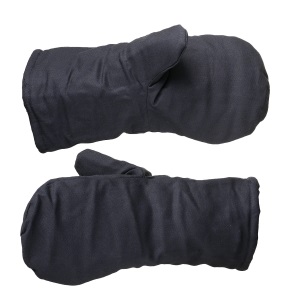 пар.345-Рукавицы предназначены для защиты рук от механических воздействий (истирания) и общих производственных загрязнений в условиях воздействия пониженных температур.Утеплитель – натуральная овчина.ТР ТС 019/2011
ГОСТ 12.4.010-75Для эксплуатации в I, II, III, IV и особом климатических поясах